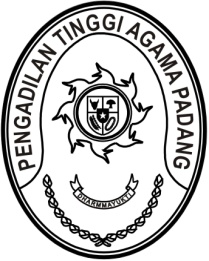 Nomor	:	W3-A/       /KP.04.6/5/2023	12 Mei 2023Lampiran	:	3 (tiga) berkasHal	:	Pengangkatan dalam Jabatan Fungsional PerbendaharaanYth. Sekretaris Mahkamah Agung RIC.q. Biro Kepegawaian Mahkamah Agung RIAssalamu’alaikum Wr. Wb.Sehubungan dengan Pegumuman Sekretaris Mahkamah Agung RI Nomor 37/SEK/KP.04.6/1/2023 tanggal 10 Januari 2023 tentang Hasil Uji Kompetensi Dalam Jabatan Fungsional Perbendaharaan dan Jabatan Fungsional Kepegawaian pada Mahkamah Agung RI, dengan ini kami sampaikan permohonan pengangkatan dalam jabatan fungsional untuk dapat diterbitkan surat keputusan pengangkatan jabatan fungsional atas nama sebagaimana terlampir.Demikian kami sampaikan, atas perkenan Bapak diucapkan terima kasih.WassalamKetua,Dr. Drs. H. Pelmizar, M.H.I.NIP. 195611121981031009LAMPIRAN I SURAT KETUA PENGADILAN TINGGI AGAMA PADANGNOMOR     	: W3-A/        /KP.04.6/5/2023TANGGAL	: 12 MEI 2023DAFTAR NAMA PEJABAT STRUKTURAL KESEKRETARIATANYANG LULUS DALAM JABATAN FUNGSIONAL PERBENDAHARAANDAN JABATAN FUNGSIONAL KEPEGAWAIAN PADA MAHKAMAH AGUNG RIKetua,Dr. Drs. H. Pelmizar, M.H.I.NIP. 195611121981031009NONAMAJABATANJABATAN FUNGSIONALKETERANGAN Sispet Dikkie, S.H.I.Juru Sita PenggantiPA PadangAPK APBN Ahli Muda PA PadangYusra Nelhendra, S.E.Kepala Sub Bagian Umum dan KeuanganPA BukittinggiAPK APBN Ahli Muda PA BukittinggiRahmaida Susrianti, S.H.I.Kepala Sub Bagian Umum dan KeuanganPA PayakumbuhAPK APBN Ahli Muda PA PayakumbuhElfa Yuni Rahmi, S.H.Kepala Sub Bagian Kepegawaian, Organisasi dan Tata Laksana PA PainanAPK APBN Ahli Muda PA PainanSiti Robbiah Ulmi, S.E.Kepala Sub Bagian Umum dan Keuangan PA Lubuk BasungAPK APBN Ahli Muda PA Lubuk BasungMengundurkan diri